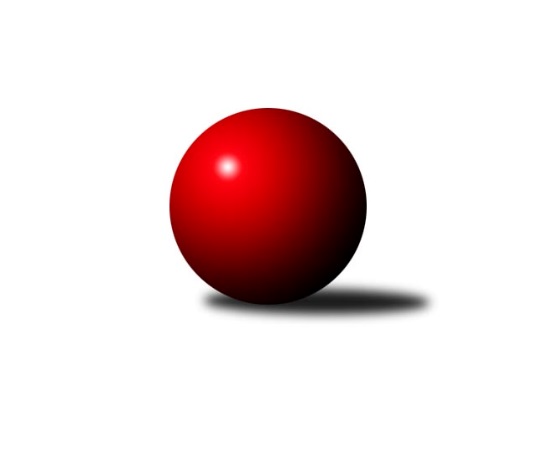 Č.13Ročník 2018/2019	19.1.2019Nejlepšího výkonu v tomto kole: 3356 dosáhlo družstvo: SK Podlužan Prušánky 3. KLM D 2018/2019Výsledky 13. kolaSouhrnný přehled výsledků:SK Baník Ratiškovice	- SK Podlužan Prušánky 	2:6	3269:3356	9.5:14.5	19.1.TJ Centropen Dačice B	- KK Slavoj Žirovnice 	2:6	3233:3285	11.5:12.5	19.1.KK Réna Ivančice 	- TJ Start Jihlava 	2:6	3139:3154	13.0:11.0	19.1.TJ Sokol Mistřín 	- TJ Sokol Šanov 	2:6	3231:3286	8.0:16.0	19.1.TJ Lokomotiva České Budějovice 	- TJ Sokol Slavonice	5:3	3112:3092	14.5:9.5	19.1.KC Zlín	- TJ Sokol Husovice C	7:1	3234:3156	13.5:10.5	19.1.Tabulka družstev:	1.	KC Zlín	13	12	1	0	78.0 : 26.0 	177.5 : 134.5 	 3251	25	2.	SK Podlužan Prušánky	13	10	0	3	68.0 : 36.0 	188.0 : 124.0 	 3277	20	3.	KK Slavoj Žirovnice	13	8	1	4	59.5 : 44.5 	166.0 : 146.0 	 3199	17	4.	TJ Sokol Slavonice	13	7	1	5	58.0 : 46.0 	166.0 : 146.0 	 3206	15	5.	TJ Lokomotiva České Budějovice	13	7	0	6	55.0 : 49.0 	164.0 : 148.0 	 3188	14	6.	TJ Sokol Šanov	13	7	0	6	55.0 : 49.0 	153.5 : 158.5 	 3238	14	7.	TJ Centropen Dačice B	13	6	1	6	52.0 : 52.0 	157.5 : 154.5 	 3196	13	8.	TJ Sokol Mistřín	13	6	0	7	51.0 : 53.0 	161.0 : 151.0 	 3202	12	9.	TJ Sokol Husovice C	13	3	2	8	39.0 : 65.0 	147.5 : 164.5 	 3178	8	10.	TJ Start Jihlava	13	4	0	9	39.0 : 65.0 	131.5 : 180.5 	 3170	8	11.	SK Baník Ratiškovice	13	3	0	10	35.5 : 68.5 	126.5 : 185.5 	 3191	6	12.	KK Réna Ivančice	13	2	0	11	34.0 : 70.0 	133.0 : 179.0 	 3124	4Podrobné výsledky kola:	 SK Baník Ratiškovice	3269	2:6	3356	SK Podlužan Prušánky 	Josef Něnička	138 	 128 	 123 	150	539 	 3:1 	 538 	 128	154 	 116	140	Dominik Fojtík	Aleš Zálešák	142 	 140 	 140 	141	563 	 3:1 	 548 	 137	148 	 134	129	Jan Zálešák	Michal Tušl	117 	 144 	 120 	135	516 	 0:4 	 562 	 136	147 	 122	157	Stanislav Esterka	Stanislav Polášek *1	152 	 108 	 119 	139	518 	 0:4 	 566 	 155	140 	 122	149	Lukáš Hlavinka	Václav Podéšť	174 	 129 	 119 	144	566 	 1.5:2.5 	 574 	 140	141 	 149	144	Zdeněk Zálešák	Viktor Výleta	147 	 133 	 140 	147	567 	 2:2 	 568 	 156	145 	 133	134	Vojtěch Novákrozhodčí: Václav Koplíkstřídání: *1 od 68. hodu Dominik SchüllerNejlepší výkon utkání: 574 - Zdeněk Zálešák	 TJ Centropen Dačice B	3233	2:6	3285	KK Slavoj Žirovnice 	Petr Janák	155 	 136 	 115 	159	565 	 2:2 	 550 	 132	140 	 138	140	Libor Kočovský	Tomáš Pospíchal	132 	 128 	 122 	133	515 	 2:2 	 521 	 145	110 	 135	131	Pavel Ryšavý	Tomáš Bártů	146 	 116 	 144 	132	538 	 2:2 	 549 	 113	155 	 132	149	David Švéda	Petr Semorád	126 	 131 	 126 	160	543 	 1.5:2.5 	 576 	 140	131 	 152	153	Patrik Solař	Lukáš Prkna	131 	 138 	 132 	129	530 	 1:3 	 561 	 122	152 	 149	138	Jakub Kožich	Milan Kabelka	114 	 157 	 140 	131	542 	 3:1 	 528 	 128	148 	 124	128	František Kožichrozhodčí: Aneta KameníkováNejlepší výkon utkání: 576 - Patrik Solař	 KK Réna Ivančice 	3139	2:6	3154	TJ Start Jihlava 	Jaroslav Mošať	143 	 137 	 134 	148	562 	 4:0 	 517 	 142	122 	 122	131	Lukáš Novák	Michal Hrdlička	133 	 126 	 141 	131	531 	 1:3 	 546 	 139	121 	 153	133	Martin Votava	Tomáš Řihánek	121 	 121 	 118 	122	482 	 1:3 	 498 	 130	132 	 119	117	Jiří Vlach	Miroslav Nemrava	118 	 127 	 123 	124	492 	 2:2 	 512 	 144	123 	 111	134	Jaroslav Matějka	Marek Čech	123 	 119 	 151 	115	508 	 1:3 	 556 	 127	142 	 149	138	Roman Doležal	Tomáš Buršík	124 	 155 	 151 	134	564 	 4:0 	 525 	 119	127 	 147	132	Petr Votavarozhodčí: Eduard KremláčekNejlepší výkon utkání: 564 - Tomáš Buršík	 TJ Sokol Mistřín 	3231	2:6	3286	TJ Sokol Šanov 	Zbyněk Bábíček	141 	 126 	 146 	129	542 	 2:2 	 538 	 127	134 	 144	133	Stanislav Červenka	Jakub Cizler	128 	 135 	 149 	129	541 	 1:3 	 575 	 144	144 	 139	148	Jiří Konvalinka	Stanislav Zálešák	133 	 135 	 141 	146	555 	 3:1 	 509 	 138	114 	 128	129	Michal Stieranka	Jaroslav Polášek *1	116 	 122 	 150 	107	495 	 1:3 	 518 	 130	124 	 135	129	Tomáš Červenka	Luděk Svozil	147 	 119 	 142 	141	549 	 0:4 	 595 	 149	140 	 155	151	Petr Mika	Martin Fiala	133 	 143 	 130 	143	549 	 1:3 	 551 	 143	144 	 144	120	Aleš Procházkarozhodčí: Ivan Blahastřídání: *1 od 61. hodu Zbyněk CízlerNejlepší výkon utkání: 595 - Petr Mika	 TJ Lokomotiva České Budějovice 	3112	5:3	3092	TJ Sokol Slavonice	Martin Voltr	133 	 112 	 116 	140	501 	 2:2 	 539 	 124	155 	 128	132	Jiří Matoušek	Tomáš Reban	129 	 110 	 121 	125	485 	 1:3 	 533 	 119	132 	 138	144	Pavel Blažek	Tomáš Polánský	121 	 129 	 117 	112	479 	 3:1 	 498 	 117	128 	 110	143	Miroslav Bartoška	Zdeněk Kamiš	147 	 132 	 145 	143	567 	 3.5:0.5 	 504 	 123	132 	 113	136	Jiří Svoboda	Jiří Reban	125 	 138 	 134 	148	545 	 3:1 	 477 	 137	115 	 111	114	Zdeněk Holub	Pavel Černý	126 	 152 	 132 	125	535 	 2:2 	 541 	 139	128 	 114	160	Michal Dostálrozhodčí: Klojda VáclavNejlepší výkon utkání: 567 - Zdeněk Kamiš	 KC Zlín	3234	7:1	3156	TJ Sokol Husovice C	Bronislav Fojtík	142 	 124 	 125 	134	525 	 0:4 	 552 	 150	132 	 130	140	Tomáš Válka	Jindřich Kolařík *1	125 	 120 	 136 	147	528 	 3:1 	 497 	 118	146 	 123	110	Jan Machálek st.	Karel Ivaniš	135 	 134 	 135 	127	531 	 2:2 	 523 	 120	137 	 129	137	Radim Máca	Radek Janás	140 	 141 	 143 	131	555 	 3:1 	 521 	 124	120 	 140	137	Radim Meluzín	Tomáš Polášek	130 	 131 	 129 	119	509 	 2.5:1.5 	 521 	 120	131 	 121	149	Pavel Husar	Lubomír Matějíček	136 	 164 	 147 	139	586 	 3:1 	 542 	 132	140 	 129	141	Igor Sedlákrozhodčí: Martin Polepilstřídání: *1 od 61. hodu Miroslav MálekNejlepší výkon utkání: 586 - Lubomír MatějíčekPořadí jednotlivců:	jméno hráče	družstvo	celkem	plné	dorážka	chyby	poměr kuž.	Maximum	1.	Jiří Konvalinka 	TJ Sokol Šanov 	570.96	378.0	193.0	2.1	8/8	(599)	2.	Jan Zálešák 	SK Podlužan Prušánky 	562.48	368.2	194.3	4.2	8/8	(613)	3.	Luděk Svozil 	TJ Sokol Mistřín 	561.26	373.2	188.1	3.0	7/7	(593)	4.	Viktor Výleta 	SK Baník Ratiškovice	557.49	367.5	190.0	3.7	7/7	(586)	5.	Tomáš Polášek 	KC Zlín	556.60	367.2	189.4	3.0	5/7	(587)	6.	Vojtěch Novák 	SK Podlužan Prušánky 	556.45	368.6	187.9	2.4	7/8	(586)	7.	Martin Voltr 	TJ Lokomotiva České Budějovice 	555.60	362.4	193.3	2.6	8/8	(608)	8.	Petr Mika 	TJ Sokol Šanov 	555.08	369.3	185.8	2.9	8/8	(613)	9.	Zdeněk Zálešák 	SK Podlužan Prušánky 	551.40	367.7	183.7	2.7	8/8	(657)	10.	Patrik Solař 	KK Slavoj Žirovnice 	551.13	376.0	175.1	5.5	6/8	(576)	11.	Milan Kabelka 	TJ Centropen Dačice B	550.94	366.9	184.1	5.0	6/7	(594)	12.	Lukáš Hlavinka 	SK Podlužan Prušánky 	550.92	368.5	182.4	2.2	6/8	(582)	13.	Michal Dostál 	TJ Sokol Slavonice	550.82	361.8	189.0	4.0	7/7	(620)	14.	Aleš Procházka 	TJ Sokol Šanov 	550.13	365.3	184.8	4.1	6/8	(589)	15.	Bronislav Fojtík 	KC Zlín	547.36	368.8	178.6	3.9	7/7	(577)	16.	Jaroslav Mošať 	KK Réna Ivančice 	545.60	360.7	184.9	2.4	5/7	(568)	17.	Radek Janás 	KC Zlín	545.60	369.8	175.8	5.2	6/7	(581)	18.	Miroslav Málek 	KC Zlín	544.85	367.8	177.1	5.1	5/7	(561)	19.	Libor Kočovský 	KK Slavoj Žirovnice 	544.35	370.0	174.3	4.6	8/8	(620)	20.	Tomáš Bártů 	TJ Centropen Dačice B	542.21	366.1	176.1	5.3	6/7	(562)	21.	Jiří Svoboda 	TJ Sokol Slavonice	540.64	365.6	175.0	4.7	6/7	(580)	22.	Milan Volf 	TJ Sokol Šanov 	539.75	364.4	175.4	5.6	7/8	(573)	23.	Zdeněk Kamiš 	TJ Lokomotiva České Budějovice 	537.17	357.2	180.0	3.7	8/8	(607)	24.	Martin Votava 	TJ Start Jihlava 	536.17	364.5	171.7	4.6	8/8	(562)	25.	Dominik Fojtík 	SK Podlužan Prušánky 	536.11	367.1	169.0	5.0	6/8	(596)	26.	David Švéda 	KK Slavoj Žirovnice 	536.10	366.9	169.2	5.0	7/8	(574)	27.	Petr Votava 	TJ Start Jihlava 	535.04	362.7	172.4	6.8	8/8	(564)	28.	Karel Ivaniš 	KC Zlín	534.58	362.5	172.1	4.0	6/7	(574)	29.	Lubomír Matějíček 	KC Zlín	534.46	359.9	174.6	4.0	5/7	(586)	30.	Jaroslav Polášek 	TJ Sokol Mistřín 	534.27	369.6	164.7	6.1	6/7	(585)	31.	Radim Máca 	TJ Sokol Husovice C	534.13	360.9	173.2	6.0	8/8	(589)	32.	Lukáš Prkna 	TJ Centropen Dačice B	533.80	361.5	172.3	5.9	5/7	(565)	33.	Pavel Husar 	TJ Sokol Husovice C	533.59	360.3	173.3	4.6	8/8	(563)	34.	Miroslav Bartoška 	TJ Sokol Slavonice	533.43	359.3	174.1	7.9	6/7	(590)	35.	Jiří Malínek 	TJ Centropen Dačice B	533.32	362.4	171.0	6.6	5/7	(584)	36.	Roman Doležal 	TJ Start Jihlava 	532.73	356.9	175.8	4.8	8/8	(568)	37.	Aleš Zálešák 	SK Baník Ratiškovice	531.29	354.6	176.7	5.5	7/7	(563)	38.	Jiří Matoušek 	TJ Sokol Slavonice	531.27	358.9	172.4	4.1	6/7	(544)	39.	Tomáš Buršík 	KK Réna Ivančice 	531.24	355.7	175.5	5.9	7/7	(567)	40.	Jiří Reban 	TJ Lokomotiva České Budějovice 	531.10	361.3	169.9	6.7	8/8	(561)	41.	Miroslav Nemrava 	KK Réna Ivančice 	530.92	357.2	173.7	4.5	7/7	(547)	42.	Zbyněk Bábíček 	TJ Sokol Mistřín 	530.67	354.5	176.1	5.6	7/7	(569)	43.	Martin Fiala 	TJ Sokol Mistřín 	530.61	359.3	171.3	6.1	6/7	(576)	44.	Pavel Černý 	TJ Lokomotiva České Budějovice 	530.57	359.8	170.8	6.6	7/8	(553)	45.	Václav Podéšť 	SK Baník Ratiškovice	530.55	362.7	167.9	6.8	6/7	(576)	46.	Radim Meluzín 	TJ Sokol Husovice C	530.52	361.6	169.0	5.1	8/8	(566)	47.	Pavel Blažek 	TJ Sokol Slavonice	530.02	359.6	170.4	4.8	7/7	(585)	48.	Petr Janák 	TJ Centropen Dačice B	529.86	349.5	180.3	4.7	7/7	(577)	49.	Lukáš Novák 	TJ Start Jihlava 	529.80	361.9	167.9	7.1	8/8	(596)	50.	Dominik Schüller 	SK Baník Ratiškovice	529.77	352.0	177.7	6.3	7/7	(566)	51.	František Kožich 	KK Slavoj Žirovnice 	529.73	362.8	166.9	6.2	8/8	(582)	52.	Zdeněk Holub 	TJ Sokol Slavonice	529.19	353.8	175.4	4.6	7/7	(572)	53.	Petr Semorád 	TJ Centropen Dačice B	529.00	359.6	169.4	7.4	5/7	(572)	54.	Tomáš Reban 	TJ Lokomotiva České Budějovice 	528.40	360.7	167.7	7.2	7/8	(568)	55.	Miroslav Čekal 	KK Slavoj Žirovnice 	527.83	359.7	168.1	4.4	6/8	(564)	56.	Jaroslav Matějka 	TJ Start Jihlava 	527.54	353.1	174.5	5.1	8/8	(581)	57.	Michal Tušl 	SK Baník Ratiškovice	527.26	356.2	171.1	7.9	6/7	(572)	58.	Tomáš Červenka 	TJ Sokol Šanov 	526.38	362.5	163.8	7.9	6/8	(555)	59.	Stanislav Zálešák 	TJ Sokol Mistřín 	526.17	362.3	163.9	5.9	5/7	(567)	60.	Jakub Cizler 	TJ Sokol Mistřín 	525.56	352.6	172.9	5.1	6/7	(610)	61.	Tomáš Pospíchal 	TJ Centropen Dačice B	524.97	371.6	153.4	7.0	5/7	(602)	62.	Jindřich Kolařík 	KC Zlín	523.96	352.2	171.8	3.8	5/7	(563)	63.	Igor Sedlák 	TJ Sokol Husovice C	523.10	355.6	167.5	7.6	8/8	(570)	64.	Josef Toman 	TJ Sokol Mistřín 	522.48	357.3	165.2	6.6	5/7	(596)	65.	Dalibor Šalplachta 	KK Réna Ivančice 	520.57	357.5	163.1	5.4	6/7	(554)	66.	Martin Gabrhel 	TJ Sokol Husovice C	519.70	359.1	160.6	8.2	6/8	(545)	67.	Tomáš Hrdlička 	KK Réna Ivančice 	511.77	348.9	162.9	7.1	7/7	(592)	68.	Tomáš Koplík  ml.	SK Baník Ratiškovice	511.53	350.3	161.3	9.7	5/7	(539)	69.	Tomáš Polánský 	TJ Lokomotiva České Budějovice 	509.90	352.6	157.3	8.9	7/8	(551)	70.	Marek Čech 	KK Réna Ivančice 	509.19	357.3	151.9	8.9	6/7	(546)	71.	Jiří Vlach 	TJ Start Jihlava 	508.67	355.6	153.1	7.0	8/8	(559)		Martin Tesařík 	SK Podlužan Prušánky 	557.17	362.1	195.1	5.7	3/8	(566)		Radim Abrahám 	KC Zlín	555.83	360.2	195.7	2.1	4/7	(584)		Karel Fabeš 	TJ Centropen Dačice B	551.00	355.0	196.0	4.0	1/7	(551)		Jakub Kožich 	KK Slavoj Žirovnice 	551.00	370.5	180.5	3.6	5/8	(566)		Tomáš Válka 	TJ Sokol Husovice C	550.93	364.9	186.1	3.1	5/8	(579)		Josef Něnička 	SK Baník Ratiškovice	544.58	365.8	178.8	3.8	3/7	(580)		Stanislav Esterka 	SK Podlužan Prušánky 	543.53	361.9	181.7	4.1	5/8	(568)		Jiří Trávníček 	TJ Sokol Husovice C	543.00	373.0	170.0	7.0	1/8	(543)		Jaromír Šula 	TJ Sokol Husovice C	539.83	375.3	164.5	5.5	3/8	(547)		Petr Bakaj 	TJ Sokol Šanov 	533.63	371.9	161.8	9.5	4/8	(557)		Daniel Bašta 	KK Slavoj Žirovnice 	532.00	355.0	177.0	3.0	1/8	(532)		Michal Hrdlička 	KK Réna Ivančice 	531.00	367.0	164.0	9.0	1/7	(531)		Michal Pálka 	SK Podlužan Prušánky 	530.83	359.0	171.8	8.2	3/8	(547)		David Drobilič 	TJ Sokol Slavonice	527.00	346.0	181.0	4.0	1/7	(527)		Petr Kesjár 	TJ Sokol Šanov 	525.00	351.0	174.0	6.0	1/8	(525)		Stanislav Červenka 	TJ Sokol Šanov 	524.78	364.0	160.8	7.8	3/8	(538)		Láďa Chalupa 	TJ Sokol Slavonice	522.00	332.0	190.0	3.0	1/7	(522)		Pavel Ryšavý 	KK Slavoj Žirovnice 	521.60	358.1	163.6	7.7	5/8	(554)		Lukáš Křížek 	TJ Centropen Dačice B	521.50	363.0	158.5	9.0	1/7	(530)		Martin Sedlák 	TJ Sokol Husovice C	519.00	348.0	171.0	8.0	1/8	(519)		Jiří Ondrák  ml.	TJ Sokol Slavonice	519.00	349.0	170.0	5.0	1/7	(519)		Jan Sýkora 	TJ Lokomotiva České Budějovice 	513.00	343.7	169.3	7.3	3/8	(541)		Michal Stieranka 	TJ Sokol Šanov 	511.56	357.2	154.4	8.3	4/8	(552)		Jan Zifčák ml.  ml.	TJ Sokol Šanov 	511.50	354.0	157.5	7.0	2/8	(515)		Jan Machálek ml.  ml.	TJ Sokol Husovice C	511.00	355.0	156.0	9.0	1/8	(511)		Jan Machálek  st.	TJ Sokol Husovice C	506.00	352.5	153.5	11.5	2/8	(515)		Petr Hlaváček 	TJ Start Jihlava 	503.00	352.0	151.0	7.0	1/8	(503)		Luděk Kolář 	KK Réna Ivančice 	500.00	344.0	156.0	13.0	1/7	(500)		Stanislav Tichý 	TJ Sokol Slavonice	499.50	348.3	151.3	8.0	2/7	(521)		Tomáš Řihánek 	KK Réna Ivančice 	497.00	346.0	151.0	8.5	2/7	(512)		Michal Šimek 	SK Podlužan Prušánky 	495.00	369.0	126.0	9.0	1/8	(495)		Eduard Kremláček 	KK Réna Ivančice 	491.50	339.5	152.0	6.5	2/7	(493)		Petr Trusina 	TJ Sokol Husovice C	491.00	353.0	138.0	16.0	1/8	(491)		Luboš Staněk 	KK Réna Ivančice 	490.50	346.0	144.5	12.0	2/7	(492)		Stanislav Polášek 	SK Baník Ratiškovice	487.00	337.0	150.0	9.0	1/7	(487)		Karel Kunc 	TJ Centropen Dačice B	486.00	342.0	144.0	11.0	1/7	(486)		Karel Gabrhel 	TJ Sokol Husovice C	483.00	349.0	134.0	13.0	1/8	(483)Sportovně technické informace:Starty náhradníků:registrační číslo	jméno a příjmení 	datum startu 	družstvo	číslo startu8859	Jaroslav Matějka	19.01.2019	TJ Start Jihlava 	2x10291	Tomáš Řihánek	19.01.2019	KK Réna Ivančice 	3x13206	Zbyněk Cizler	19.01.2019	TJ Sokol Mistřín 	1x21662	Jiří Matoušek	19.01.2019	TJ Sokol Slavonice	1x
Hráči dopsaní na soupisku:registrační číslo	jméno a příjmení 	datum startu 	družstvo	18302	Michal Hrdlička	19.01.2019	KK Réna Ivančice 	Program dalšího kola:14. kolo2.2.2019	so	10:00	TJ Lokomotiva České Budějovice  - TJ Sokol Mistřín 	2.2.2019	so	12:30	TJ Start Jihlava  - TJ Centropen Dačice B	2.2.2019	so	13:00	SK Podlužan Prušánky  - TJ Sokol Slavonice	2.2.2019	so	14:00	KK Slavoj Žirovnice  - SK Baník Ratiškovice	2.2.2019	so	15:30	TJ Sokol Husovice C - KK Réna Ivančice 	2.2.2019	so	16:00	TJ Sokol Šanov  - KC Zlín	Nejlepší šestka kola - absolutněNejlepší šestka kola - absolutněNejlepší šestka kola - absolutněNejlepší šestka kola - absolutněNejlepší šestka kola - dle průměru kuželenNejlepší šestka kola - dle průměru kuželenNejlepší šestka kola - dle průměru kuželenNejlepší šestka kola - dle průměru kuželenNejlepší šestka kola - dle průměru kuželenPočetJménoNázev týmuVýkonPočetJménoNázev týmuPrůměr (%)Výkon4xPetr MikaŠanov5955xPetr MikaŠanov109.335951xLubomír MatějíčekZlín5863xZdeněk KamišLok. Č.B. 108.865672xPatrik SolařŽirovnice 5761xLubomír MatějíčekZlín108.775866xJiří KonvalinkaŠanov5752xTomáš BuršíkRéna Ivančice 107.365643xZdeněk ZálešákPrušánky5741xJaroslav MošaťRéna Ivančice 106.985626xVojtěch NovákPrušánky5683xPatrik SolařŽirovnice 106.23576